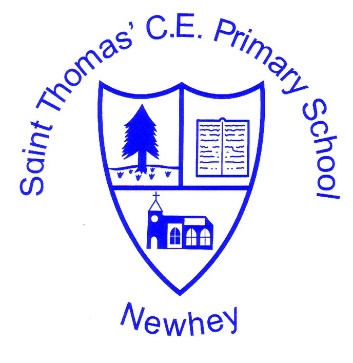 The Little School with the Big Heart‘With God All Things are Possible’ Matthew 19:26History VocabularyKS1KS1KS2KS2KS2Class 1 (EYFS/Year 1)Class 2(Year 1/Year 2)Class 3(Year 2/year3)Class 4(Year 4/year 5)Class 5(year 5/year 6)Milestone 1ObserveArtefactRepresentPastPresentFutureRecountAppropriateRecentYearDecadeCenturyNationCivilisationMonarchyParliamentLawDemocracySteamshipHeroineGallantrySignificantSocietyMonarchMonarchyLegacyPoliticsMemorialInsanitaryImprovedConditionsLegacyInfluentialActivistLawSegregationBoycottRaceDiscriminationDecadeGovernmentTraditionCoronationExplorationPlaqueInternetCommunicationSignificantHouses of ParliamentConspiratorsPersecutedTreasonEyewitnessExtractArchitectsCongestedTransportationTurbineLocomotivesConsequenceAgriculturalTransmissionAncientDiscoveriesSustainedInfluentialOrbitrivalsMilestone 1ObserveArtefactRepresentPastPresentFutureRecountAppropriateRecentYearDecadeCenturyNationCivilisationMonarchyParliamentLawDemocracySteamshipHeroineGallantrySignificantSocietyMonarchMonarchyLegacyPoliticsMemorialInsanitaryImprovedConditionsLegacyInfluentialActivistLawSegregationBoycottRaceDiscriminationDecadeGovernmentTraditionCoronationExplorationPlaqueInternetCommunicationSignificantHouses of ParliamentConspiratorsPersecutedTreasonEyewitnessExtractArchitectsCongestedTransportationTurbineLocomotivesConsequenceAgriculturalTransmissionAncientDiscoveriesSustainedInfluentialOrbitrivalsMilestone 2SourceEvidenceHistoricalSourcesPrimary sourceAccountSecondary sourceEnquiryHistorical enquiryCauseConsequenceLocalityOverviewAncientMedievalCultureBCECESocialEthnicSocietyChangeConceptRepresentAncestorsClimateNomadicCommunalHistorical sourcesScavengingMigratePermanentPredatorsArchaeologistsSophisticatedProcessionsC.:SocietyCustomHoardPreservedIntricateCommunalLegacyFortifiedDominantFortificationsInhabitedSurplusTerritoriesEmperorSanitationResistancePreservationErosionMosaicsConstructionCollapseConqueredChaosChristianisationPaganLiteratureScandinaviaExplorersColonisedEvidenceRaidVolatileDescendantMilestone 2SourceEvidenceHistoricalSourcesPrimary sourceAccountSecondary sourceEnquiryHistorical enquiryCauseConsequenceLocalityOverviewAncientMedievalCultureBCECESocialEthnicSocietyChangeConceptRepresentAncestorsClimateNomadicCommunalHistorical sourcesScavengingMigratePermanentPredatorsArchaeologistsSophisticatedProcessionsC.:SocietyCustomHoardPreservedIntricateCommunalLegacyFortifiedDominantFortificationsInhabitedSurplusTerritoriesEmperorSanitationResistancePreservationErosionMosaicsConstructionCollapseConqueredChaosChristianisationPaganLiteratureScandinaviaExplorersColonisedEvidenceRaidVolatileDescendantMilestone 3SuitableHypothesisTestableReliableCultureRacialDiverse Characteristic featuresAnalyseJustifyPropagandaBiasCultureInfluentialFertileIrrigationImmortalityCanopic jarsRitualsDecipherSarcophagusMummyEngineeringCommemorateAfterlifePreserveEmbalmedEternityPharaohDemocracyPhilosophyGenerationDemigodsLekythosAmphoraAcousticsProsperousDepictedArabesquesRenownedToleranceCaliphateResearchMissionaryEraSilk roadEmpireRevolutionEconomyParliamentRajCommunismEvacuatedAmphibiousBlitzAtomicHolocaustLegaciesDeclarationDisputeRationing